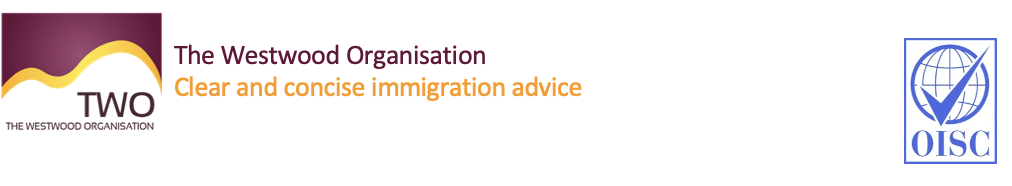 DATE:TO WHOM IT MAY CONCERN: RE: VISA APPLICATION LETTERC.A.S. NUMBER:                           		Student Route: Student or Child Student (delete as appropriate)		Given Name:			Surname:			Date of Birth:			Nationality:			Passport Number:		Passport Issue Date:		Passport Expiry Date:		Parents: Add parents’ full names and titles	Sponsor Licence Number: 	Sponsor Address Details:	Child’s Accommodation: Include details such as whether the accommodation includes meals, laundry, activities, educational excursions etc, if boarding. If not boarding, include full names of their parent(s)/guardian(s), their relationship to the child, and their intended full UK address. Add whether during the school day meals, laundry, activities, educational excursions will be included.	Curriculum: (Common Entrance Prep; GCSE/IGCSE; A Level/International Baccalaureate etc.)Study Hours:	X/week		Evidence used to obtain offer:  Interview/certificates/past school reports/English LanguageAssessments etc.Course Start Date: 				     Course End Date:	Course Fees:	X/Per Annum Course Deposit Paid:Accommodation Fees:	Note if they are included in above feesAccommodation Deposit Paid:  Note if they are included in above depositSign off with the name and signature of a Level 1 user within your company